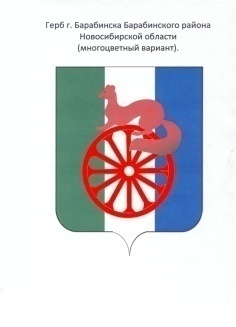 АДМИНИСТРАЦИЯ ГОРОДА БАРАБИНСКА БАРАБИНСКОГО РАЙОНА НОВОСИБИРСКОЙ ОБЛАСТИПОСТАНОВЛЕНИЕ 12.02.2016 № 92 О внесении изменений в постановление администрации города Барабинска Барабинского района Новосибирской области от 20.03.2015  № 134  «Об утверждении административного регламента администрации города Барабинска по предоставлению муниципальной услуги «Предоставление земельных участков в собственность бесплатно»» ( с изменениями, внесенными постановлением администрации города Барабинска Барабинского района Новосибирской области от 28.08.2015 № 678)Во исполнение экспертного заключения Управления законопроектных работ и ведения регистра Министерства юстиции Новосибирской области от 28.12.2015 № 6751-4-04/9, руководствуясь Федеральным законом 06.10.2003 № 131-ФЗ «Об общих принципах организации местного самоуправления в Российской Федерации» и Уставом  города Барабинска Барабинского района Новосибирской областиПОСТАНОВЛЯЮ:1. Внести в административный регламент по предоставлению муниципальной услуги «Предоставление земельных участков в собственность бесплатно» следующие изменения:а)  пункт «а»  подпункта 1 пункта 1.2. исключить;б) пункт «а» подпункта 2 пункта 1.2. исключить;в) в пункте 2.4.1. абзац 2 исключить;г) пункт 2.9. изложить в следующей редакции:« Основаниями для отказа в предоставлении  муниципальной услуги являются:-  непредоставление документов  в соответствии с подпунктом 2.6, 2.6.1.;- непредоставление документов, которые по форме и (или) содержанию не соответствуют требованиям действующего законодательства Российской Федерации;- документы не поддаются прочтению;- наличие оснований для отказа в предоставлении земельного участка установленных ст. 39.16 Земельного кодекса Российской Федерации;	д) подпункт 2.12 пункта 2  исключитье) абзацы 7,8,9, 10,11,12 пункта 3подпункта 3.4 исключить;2. Контроль за исполнением настоящего постановления возложить на заместителя главы администрации Р.В. Боброва.3. Опубликовать данное постановление в газете Барабинские ведомости» и разместить на официальном сайте администрации города Барабинска администрация-барабинска.рф.Глава администрации                                                                          М.А. Овсянников